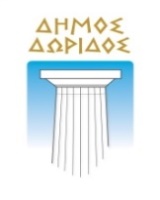 ΕΛΛΗΝΙΚΗ  ΔΗΜΟΚΡΑΤΙΑ 				Λιδωρίκι,  02/12/2022ΝΟΜΟΣ ΦΩΚΙΔΑΣΔΗΜΟΣ ΔΩΡΙΔΟΣ                                               Αριθ. πρωτ.:   11412ΠΕΡΙΛΗΨΗ ΔΙΑΚΗΡΥΞΗΣ ΜΕΙΟΔΟΤΙΚΗΣ ΔΗΜΟΠΡΑΣΙΑΣΓΙΑ ΤΗ ΜΙΣΘΩΣΗ ΑΚΙΝΗΤΟΥ ΠΟΥ ΘΑ ΧΡΗΣΙΜΟΠΟΙΗΘΕΙ ΓΙΑ ΤΗ ΣΤΕΓΑΣΗ ΤΟΥ KΕΠ 1023 ΕΡΑΤΕΙΝΗΣ ΔΗΜΟΥ ΔΩΡΙΔΟΣΟ ΔΗΜΑΡΧΟΣΠροκηρύσσει μειοδοτική φανερή και προφορική δημοπρασία μίσθωσης ακινήτου για τη στέγαση του ΚΕΠ 1023 Ερατεινής Δήμου Δωρίδος. Το ακίνητο θα πρέπει να βρίσκεται στο Δήμο Δωρίδος – Δημοτική Κοινότητα Ερατεινής και συγκεκριμένα επί της παραλιακής ή της 1ης παράλληλης της παραλιακής οδού από Δημοτικό Σχολείο Ερατεινής έως Κατάστημα Μαρίας Πάζα.•	Να έχει συνολικό εμβαδόν 50 -70 τ.μ. σε ισόγειο χώρο.•	Να έχει πλήρη ηλεκτρολογική και υδραυλική εγκατάσταση.•	Να διαθέτει χώρο υγιεινής υπαλλήλων (τόσο σε ισόγειο όσο και σε τυχόν όροφο) .•	Να διαθέτει χώρο υγιεινής πολιτών προδιαγραφών ΑΜΕΑ.•	Να έχει πρόσβαση ΑΜΕΑ.•	Ο προς ενοικίαση χώρος θα πρέπει να έχει έξοδο ασφαλείας σε διαφορετική θέση από την κύρια είσοδο, η οποία θα πρέπει να οδηγεί σε ακάλυπτο χώρο και να ανοίγει προς τα έξω.•	Οι συνδέσεις όλων των δικτύων παροχών κοινής ωφέλειας (φωτισμός, ύδρευση, τηλέφωνο) πρέπει να είναι σε άριστη, πλήρη και ασφαλή λειτουργία.•	Να είναι διαμορφωμένο ώστε να μπορεί να λειτουργήσει άμεσα (εντός δεκαπέντε ημερών),   ως Κέντρο Εξυπηρέτησης Πολιτών.Οι ενδιαφερόμενοι πρέπει να εκδηλώσουν ενδιαφέρον σε προθεσμία είκοσι (20) ημερών από τη δημοσίευση της διακήρυξης.Οι προσφορές ενδιαφέροντος αποστέλλονται στην αρμόδια δημοτική υπηρεσία, στη διεύθυνση που αναφέρεται παρακάτω, και παραδίδονται στη συνέχεια στην αρμόδια επιτροπή του άρθρου 7 του ΠΔ 270/81, η οποία με επιτόπιο έρευνα, κρίνει περί της καταλληλότητος των προσφερομένων ακινήτων και περί του αν ταύτα πληρούν τους όρους της οικείας διακηρύξεως, συντασσομένης σχετικής εκθέσεως, εντός δέκα (10) ημερών από της λήψεως των προσφορών. Οι λόγοι αποκλεισμού ακινήτου τινός αιτιολογούνται επαρκώς στην έκθεση. Πληροφορίες για τη δημοπρασία παρέχονται τις εργάσιμες ημέρες από 09.00 έως 13.00 στο Κ.Ε.Π. Λιδωρικίου, τηλέφωνο 2266022380 -381. Αντίγραφο της διακήρυξης χορηγείται στους ενδιαφερόμενους στην παραπάνω διεύθυνση.                                                                        Ο ΔΗΜΑΡΧΟΣ                                                                 ΚΑΠΕΝΤΖΩΝΗΣ ΓΕΩΡΓΙΟΣ